Nadační fond MODRÁČEK a I. ZO OSZSP Masarykova nemocnice v Ústí nad LabemMaskot tábora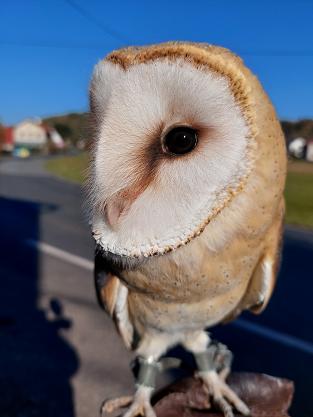 Naše sova pálená „LILU“10. letní dětský tábor1. Česká letní táborová škola čar kouzel,                    horská chata Hanapetr, Hanapetrova Paseka,                  543 42 Dolní DvůrTermín 24. - 30. 7. 2022Cena 5 000,- Kč + 500,- výletyPlná penze s pitným režimem a svačinamiKouzelný kulich rozdělí děti do sovích kolejí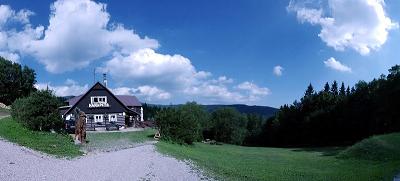 Naše školaProgram: celo táborová hra „Po stopách Yettiho“Turnaj ve FamfrpáluCestování časem do reálných časů čar a kouzel v iQPARK Liberecsetkání se Saxanou a dětský koncert Petry Černocké s autogramiádou 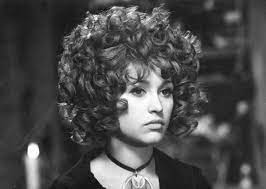 kouzelná zvířata-vlk, sovy, draví ptáci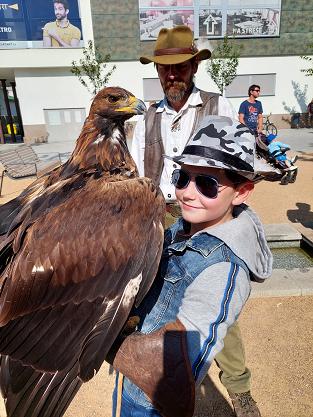 i toto děti zažijí návštěva nástupiště 9 ¾ nádraží Jaroměř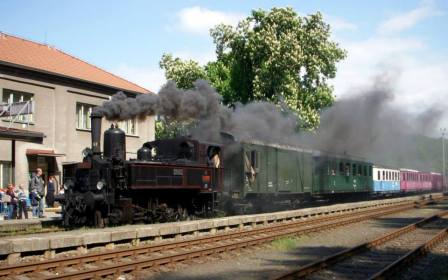 A toto také zažijíTěšíme se na dětiKarel Sladký a Květa Vonešová                                            	Výbor I. ZO OSZSP              zástupce NF MODRÁČEK                                                   Masarykova nemocnice v Ústí n. Labem